Southern DinnerFor the TablePork BellyCrispy Pork Belly | Fried Green Tomatoes | Pimento Cheese | Tomato JamBrussel SproutsCrispy Brussels | Toasted Almonds | Parmesan Reggiano | Jalapeno Honey GlazeBaked OystersBacon Jam | Bourbon Cream second. Chef SaladLocal Greens | Radish | Shaved Red Onion | Tomato | Chopped Bacon | Buttermilk Ranchthird.Shrimp N GritsBlackened Gulf Shrimp | Gouda Cheese Grits | Blistered Tomatoes | Spinach | Sauce MeuniereLocal GrouperPecan Crusted Grouper | Bacon Braised Brussel Sprouts | Bourbon Cream Saucelast.White Chocolate Bread PuddingWhite Chocolate | Blueberries | Bourbon Caramel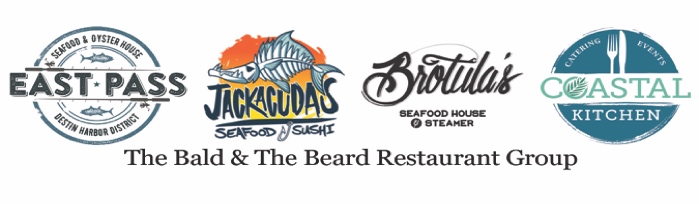 